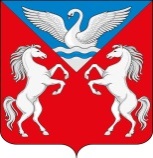 АДМИНИСТРАЦИЯ ЛЕБЯЖЕНСКОГО СЕЛЬСОВЕТА КРАСНОТУРАНСКОГО РАЙОНА КРАСНОЯРСКОГО КРАЯ РАСПОРЯЖЕНИЕ22.03.2022                                        с. Лебяжье                                     № 12а- р О назначении ответственного за осуществлениееженедельного мониторинга текущейситуации на потребительском рынке1. Назначить ответственным лицом за осуществлением еженедельного мониторинга текущей ситуации на потребительском рынке бухгалтера администрации Лебяженского сельсовета Суворову Александру Леонидовну, телефон раб.: 83913471329, сот.:89232187659, эл.почта selo-lebyazhe@mail.ru.2.  Контроль над исполнением данного распоряжения оставляю за собой.Врио Главы Лебяженского сельсовета:                                        Ю.Н.МетелеваСуворова А.Л. 